COUNTY OF ALAMEDABidders Conference Attendees ListtoRFP No. 902102forAB109 Direct Services: Center for Reentry Excellence (CORE)Networking/Bidders Conference Held October 19, 2022Alameda County is committed to reducing environmental impacts across our entire supply chain. 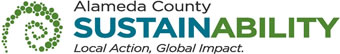 If printing this document, please print only what you need, print double-sided, and use recycled-content papeThe following participants attended the Bidders Conference:VENDOR BID LIST RFP No. 902102– AB109 Direct Services: Center for Reentry Excellence (CORE)This Vendor Bid List is being provided for informational purposes to assist bidders in making contact with other businesses as needed to develop local small and emerging business subcontracting relationships to meet the requirements of the Small Local Emerging Business (SLEB) Program: Small Local Emerging Business (SLEB) Program. The RFP is being issued to all vendors on the Vendor Bid List; the following revised vendor bid list includes contact information for each vendor attendee at the Networking/Bidders Conferences.This County of Alameda, General Services Agency (GSA), RFP Bidders Conference Attendees List has been electronically issued to potential bidders via e-mail.  E-mail addresses used are those in the County’s Small Local Emerging Business (SLEB) Vendor Database or from other sources.  If you have registered or are certified as a SLEB, please ensure that the complete and accurate e-mail address is noted and kept updated in the SLEB Vendor Database.  This RFP Bidders Conference Attendees List will also be posted on the GSA Contracting Opportunities website located at Alameda County Current Contracting Opportunities.Company Name / AddressRepresentativeContact InformationFelton Institute1005 Atlantic AvenueAlameda, CA 94501Alisa ThorsenPhone: 510-844-8244Felton Institute1005 Atlantic AvenueAlameda, CA 94501Alisa ThorsenE-Mail: grants@felton.orgFelton Institute1005 Atlantic AvenueAlameda, CA 94501Alisa ThorsenPrime Contractor: yesFelton Institute1005 Atlantic AvenueAlameda, CA 94501Alisa ThorsenSubcontractor: noFelton Institute1005 Atlantic AvenueAlameda, CA 94501Alisa ThorsenCertified SLEB: exemptLa Familia 24301 Southland Drive Ste 300Hayward, CA Allison DownsPhone: 510-571-6863La Familia 24301 Southland Drive Ste 300Hayward, CA Allison DownsE-Mail: adowns@livelafamilia.orgLa Familia 24301 Southland Drive Ste 300Hayward, CA Allison DownsPrime Contractor: yesLa Familia 24301 Southland Drive Ste 300Hayward, CA Allison DownsSubcontractor: noLa Familia 24301 Southland Drive Ste 300Hayward, CA Allison DownsCertified SLEB: yesBuilding Opportunities for Self-Sufficiency (B.O.S.S.)1918 University Avenue, Ste 4Berkeley, CA 94704Donald FrazierPhone: 510-649-1930 x 1012Building Opportunities for Self-Sufficiency (B.O.S.S.)1918 University Avenue, Ste 4Berkeley, CA 94704Donald FrazierE-Mail: dfrazier@self-sufficiency.orgBuilding Opportunities for Self-Sufficiency (B.O.S.S.)1918 University Avenue, Ste 4Berkeley, CA 94704Donald FrazierPrime Contractor: YesBuilding Opportunities for Self-Sufficiency (B.O.S.S.)1918 University Avenue, Ste 4Berkeley, CA 94704Donald FrazierSubcontractor: YesBuilding Opportunities for Self-Sufficiency (B.O.S.S.)1918 University Avenue, Ste 4Berkeley, CA 94704Donald FrazierCertified SLEB: Yes4.Building Opportunities for Self-Sufficiency (B.O.S.S.)1918 University Avenue, Ste 4Berkeley, CA 94704Melvin CowanPhone: 510-649-1930 x 10114.Building Opportunities for Self-Sufficiency (B.O.S.S.)1918 University Avenue, Ste 4Berkeley, CA 94704Melvin CowanE-Mail: mcowan@self-sufficiency.org4.Building Opportunities for Self-Sufficiency (B.O.S.S.)1918 University Avenue, Ste 4Berkeley, CA 94704Melvin CowanPrime Contractor: Yes4.Building Opportunities for Self-Sufficiency (B.O.S.S.)1918 University Avenue, Ste 4Berkeley, CA 94704Melvin CowanSubcontractor: Yes4.Building Opportunities for Self-Sufficiency (B.O.S.S.)1918 University Avenue, Ste 4Berkeley, CA 94704Melvin CowanCertified SLEB: Yes5.Building Opportunities for Self-Sufficiency (B.O.S.S.)1918 University Avenue, Ste 4Berkeley, CA 94704Sonja FitzPhone: 510-649-1930 x 10085.Building Opportunities for Self-Sufficiency (B.O.S.S.)1918 University Avenue, Ste 4Berkeley, CA 94704Sonja FitzE-Mail: sfitz@self-sufficiency.org5.Building Opportunities for Self-Sufficiency (B.O.S.S.)1918 University Avenue, Ste 4Berkeley, CA 94704Sonja FitzPrime Contractor: Yes 5.Building Opportunities for Self-Sufficiency (B.O.S.S.)1918 University Avenue, Ste 4Berkeley, CA 94704Sonja FitzSubcontractor: Yes5.Building Opportunities for Self-Sufficiency (B.O.S.S.)1918 University Avenue, Ste 4Berkeley, CA 94704Sonja FitzCertified SLEB: Yes6.Lifelong Medical Care2579 San Pablo Avenue Oakland CA Erin WengrofskyPhone: 510-446-71166.Lifelong Medical Care2579 San Pablo Avenue Oakland CA Erin WengrofskyE-Mail: ewengrofsky@lifelongmedical.org6.Lifelong Medical Care2579 San Pablo Avenue Oakland CA Erin WengrofskyPrime Contractor: Yes6.Lifelong Medical Care2579 San Pablo Avenue Oakland CA Erin WengrofskySubcontractor: No6.Lifelong Medical Care2579 San Pablo Avenue Oakland CA Erin WengrofskyCertified SLEB: No7.Lifelong Medical Care2577 San Pablo Avenue Oakland CAGenny PricePhone: 415-342-02007.Lifelong Medical Care2577 San Pablo Avenue Oakland CAGenny PriceE-Mail: vprice@lifelongmedical.org7.Lifelong Medical Care2577 San Pablo Avenue Oakland CAGenny PricePrime Contractor: Yes7.Lifelong Medical Care2577 San Pablo Avenue Oakland CAGenny PriceSubcontractor: No7.Lifelong Medical Care2577 San Pablo Avenue Oakland CAGenny PriceCertified SLEB: No8.Lifelong Medical Care2579 San Pablo Avenue Oakland CAKelsea ManionPhone: 510-446-71348.Lifelong Medical Care2579 San Pablo Avenue Oakland CAKelsea ManionE-Mail: kmanion@lifelongmedical.org8.Lifelong Medical Care2579 San Pablo Avenue Oakland CAKelsea ManionPrime Contractor: Yes8.Lifelong Medical Care2579 San Pablo Avenue Oakland CAKelsea ManionSubcontractor: No8.Lifelong Medical Care2579 San Pablo Avenue Oakland CAKelsea ManionCertified SLEB: No9.Lifelong Medical Care2579 San Pablo Avenue Oakland CAMelkamu YirguPhone: 9.Lifelong Medical Care2579 San Pablo Avenue Oakland CAMelkamu YirguE-Mail: 9.Lifelong Medical Care2579 San Pablo Avenue Oakland CAMelkamu YirguPrime Contractor: Yes9.Lifelong Medical Care2579 San Pablo Avenue Oakland CAMelkamu YirguSubcontractor: No9.Lifelong Medical Care2579 San Pablo Avenue Oakland CAMelkamu YirguCertified SLEB: No10.Rubicon Programs 2500 Bissell AvenueRichmond CA 94804Jennifer BergerPhone: (510)735-430310.Rubicon Programs 2500 Bissell AvenueRichmond CA 94804Jennifer BergerE-Mail: jenniferb@rubiconprograms.org10.Rubicon Programs 2500 Bissell AvenueRichmond CA 94804Jennifer BergerPrime Contractor: Yes10.Rubicon Programs 2500 Bissell AvenueRichmond CA 94804Jennifer BergerSubcontractor: No10.Rubicon Programs 2500 Bissell AvenueRichmond CA 94804Jennifer BergerCertified SLEB: No11.Rubicon Programs 2500 Bissell AvenueRichmond CA 94804Vanessa RamosPhone: 11.Rubicon Programs 2500 Bissell AvenueRichmond CA 94804Vanessa RamosE-Mail: vannesar@rubiconprograms.org11.Rubicon Programs 2500 Bissell AvenueRichmond CA 94804Vanessa RamosPrime Contractor: Yes11.Rubicon Programs 2500 Bissell AvenueRichmond CA 94804Vanessa RamosSubcontractor: No11.Rubicon Programs 2500 Bissell AvenueRichmond CA 94804Vanessa RamosCertified SLEB: No12.Government Performance Lab79 John F. Kennedy StreetCambridge, MA 02138Alex KhouryPhone: 508-654-580812.Government Performance Lab79 John F. Kennedy StreetCambridge, MA 02138Alex KhouryE-Mail: alex_khoury@hks.harvard.edu12.Government Performance Lab79 John F. Kennedy StreetCambridge, MA 02138Alex KhouryPrime Contractor: not a vendor12.Government Performance Lab79 John F. Kennedy StreetCambridge, MA 02138Alex KhourySubcontractor: not a vendor12.Government Performance Lab79 John F. Kennedy StreetCambridge, MA 02138Alex KhouryCertified SLEB: not a vendor13Government Performance Lab79 John F. Kennedy StreetCambridge, MA 02138Pujya PascalPhone: 508-654-580813Government Performance Lab79 John F. Kennedy StreetCambridge, MA 02138Pujya PascalE-Mail: pujyapascal@hks.harvard.edu13Government Performance Lab79 John F. Kennedy StreetCambridge, MA 02138Pujya PascalPrime Contractor: not a vendor13Government Performance Lab79 John F. Kennedy StreetCambridge, MA 02138Pujya PascalSubcontractor: not a vendor13Government Performance Lab79 John F. Kennedy StreetCambridge, MA 02138Pujya PascalCertified SLEB: not a vendor14Center Point Inc135 Paul DriveSan Rafael CA 94903Maurice LeePhone: 14Center Point Inc135 Paul DriveSan Rafael CA 94903Maurice LeeE-Mail: 14Center Point Inc135 Paul DriveSan Rafael CA 94903Maurice LeePrime Contractor: Yes14Center Point Inc135 Paul DriveSan Rafael CA 94903Maurice LeeSubcontractor: No14Center Point Inc135 Paul DriveSan Rafael CA 94903Maurice LeeCertified SLEB: No15.Center Point Inc135 Paul DriveSan Rafael CA 94903Marc HeringPhone: 15.Center Point Inc135 Paul DriveSan Rafael CA 94903Marc HeringE-Mail: mhering@cpinc.org15.Center Point Inc135 Paul DriveSan Rafael CA 94903Marc HeringPrime Contractor: Yes15.Center Point Inc135 Paul DriveSan Rafael CA 94903Marc HeringSubcontractor: No15.Center Point Inc135 Paul DriveSan Rafael CA 94903Marc HeringCertified SLEB:  No16.GLOM3123 Independence DriveLivermore CA 94551Peggy PhelpsPhone: 209-412-238916.GLOM3123 Independence DriveLivermore CA 94551Peggy PhelpsE-Mail: pphelps@glom-arf.org16.GLOM3123 Independence DriveLivermore CA 94551Peggy PhelpsPrime Contractor: Yes16.GLOM3123 Independence DriveLivermore CA 94551Peggy PhelpsSubcontractor:16.GLOM3123 Independence DriveLivermore CA 94551Peggy PhelpsCertified SLEB: 17.Roots Community Health Center9925 International Blvd, Ste 5Oakland CA 94603Roth JohnsonPhone: 17.Roots Community Health Center9925 International Blvd, Ste 5Oakland CA 94603Roth JohnsonE-Mail: roth@rootsclinic.org17.Roots Community Health Center9925 International Blvd, Ste 5Oakland CA 94603Roth JohnsonPrime Contractor: Yes17.Roots Community Health Center9925 International Blvd, Ste 5Oakland CA 94603Roth JohnsonSubcontractor: No17.Roots Community Health Center9925 International Blvd, Ste 5Oakland CA 94603Roth JohnsonCertified SLEB: Yes18.Roots Community Health Center7272 MacArthur Blvd.Oakland, CA 94605Candy Marie BickettPhone: (510) 697-418218.Roots Community Health Center7272 MacArthur Blvd.Oakland, CA 94605Candy Marie BickettE-Mail: candy@rootsclinic.org18.Roots Community Health Center7272 MacArthur Blvd.Oakland, CA 94605Candy Marie BickettPrime Contractor: Yes18.Roots Community Health Center7272 MacArthur Blvd.Oakland, CA 94605Candy Marie BickettSubcontractor: No18.Roots Community Health Center7272 MacArthur Blvd.Oakland, CA 94605Candy Marie BickettCertified SLEB: YesBusiness NameContactPhoneAddressCitySTEmailA Better Way Inc Channer, Daviddchanner@abetterwayinc.netA Better Way Inc Mazandarani, Shahnazsmazandarani@abetterwayinc.netAbode Services(510) 657-740940849 Fremont BlvdFremontCAinfo@abodeservices.orgAbode ServicesRoss, Dianedross@abodeservices.orgAbode ServicesCarnahan, Kaiakcarnahan@abodeservices.orgAbode ServicesChicione, Louislchicoine@abodeservices.orgAbode ServicesVivian Wanvwan@abodeservices.orgAcadia Healthcare Ruscella, Anthonyanthony.ruscella@acadiahealthcare.comAddiction Research and Treatment ServicesSobky, Christopher Hayward CAchris@haarthayward.org Addiction Research and Treatment Servicesrafael@haartoakland.orgAdobe Services Denah Nunesdnunes@abodeservices.orgAfghan CoalitionPopal, Ronarona@afghancoalition.orgAlameda County Medical CenterSondecker, Jimjsondecker@acmedctr.orgAlameda County Medical CenterSwift, Mini  ACMCmswift@acmedctr.orgAlameda County Network of Mental Health ClientsKillian, Katrinakkillian@acnetmhc.orgAlameda County Network of Mental Health ClientsSanchagrin, ShawnaSSanchagrin@acnetmhc.orgAlameda Family ServicesSchwartz, KatherineKSchwartz@alamedafs.org Alameda health ConsortiumSilber, Ralphrsilber@alamedahealthconsortium.orgAlameda Health SystemCox, Daviddavcox@alamedahealthsystem.orgAlameda Health SystemQvistgaard, Guy gqvistgaard@alamedahealthsystem.orgAlameda Unified School DitrictMcphetridge, Seansmcphetridge@alameda.k12.ca.usAlameda-Contra Costa Medical AssociationD Watersdwaters@accma.orgAldea Children & Family ServicesGriffin, Dianadgriffin@aldeainc.orgAlliant Chiu, Dr. Eddieechiu@alliant.eduAlternative Family Services of Northern CaliforniaBerlin, Jay A.jberlin@afs4kids.orgAlternative Family Services of Northern Californialhilley@afs4kids.orgAmerican Health ServicesSharma, Seanjay R.srsharma@americanhealthservices.orgAnn MartinLeonard-Pagel, Hasse hleonard-pagel@annmartin.orgAnn MartinKevin Browerkbrower@annmartin.orgAsian Community Mental Health ServicesPowell, Katherine catherinep@acmhs.orgAsian Community Mental Health ServicesConnie L.conniel@acmhs.orgAsian Community Mental Health ServicesJoyce Ljoycel@acmhs.orgAsian Community Mental Health ServicesSun, Philip PatrickPhilips@acmhs.orgAsian Community Mental Health ServicesBith-Melander, Polliepollieb@acmhs.orgAsian Community Mental Health ServicesSharon G sharong@acmhs.orgAsian Community Mental Health Servicesyujuc@acmhs.orgAsian Health ServicesLim, Joycejlim@ahschc.orgAsian Health ServicesSaechao, KKSaechao@ahschc.orgAsian Health Services Yee, Darren dyee@ahschc.orgAsian Health Services Lamariault, Ingridilamirault@ahschc.orgAsian Health Services Hirota, Sherryshirota@ahschc.orgAsian Prisoner Support Committee Mike Chengmike@asianprisonersupport.orgAsian Prisoner Support Committee McArthur Hoangmcarthur@asianprisonersupport.org Axis HealthH Hafkerhhafker@axishealth.orgAxis Healthreastman@axishealth.orgAxis HealthCompton, Suescompton@axishealth.orgB.O.S.S.Sonja Fitz(510) 649-19301918 University Ave #24BerkeleyCAsfitz@self-suffiency.orgB.O.S.S.Melvin Cowan(510) 649-19301918 University Ave #4BerkeleyCAmcowan@self-suffiency.orgB.O.S.S. R Barrer(510) 649-19301918 University Ave Ste 24BerkeleyCArbarrer@self-sufficiency.orgB.O.S.S.Donald Frazier(510) 649-19301918 University Ave #24BerkeleyCAdfrazier@self-sufficiency.orgBAART Programs Cabiles, Helenhcabiles@baartprograms.comBay Area Community ResourcesK Hewettkhewett@bacr.orgBay Area Community ResourcesLynch, Martymweinstein@bacr.orgBay Area Community Resourcesshochman@bacr.orgBay Area Community Resources A Blanksonablankson@bacr.orgBay Area Community ServicesAlmanza, Jamiejalmanza@bayareacs.orgBay Area Community Services Blake, Benbblake@bayareacs.orgBay Area Community Services Dwightdwight@bacr.orgBay Area Community Services (BACS)Logan MccDonnell lmcdonnell@bayareacs.org Bay Area Community Services (BACS)Jovan Ygleciasjyglecias@bayareacs.org Bay Area Legal Aid Gulotta, Alexagulotta@baylegal.orgBay Area Legal Aid Arias, Ramonrarias@baylegal.orgBaymark Health ServicesGutschenritter, Danieldgutschenritter@baymark.comBeats Rhymes And LifeJackson, Robertrob@brl-inc.orgBecton Health ResourcesBecton, Neishanbecton@bhrcorp.orgBecton Health ResourcesSean BectonSBecton@bhrcorp.orgBecton Heathcare ResourcesCedric HurskinCHurskin@bhrcorp.orgBecton Heathcare Resourceshczapla@bhrcorp.orgBeing, Psychological CorporationBall, Ankhesenamuninfo@beingllc.orgBerkeley Free ClinicBerkeley Free Clinicfunding@berkeleyfreeclinic.orgBerkeley Youth AlternativeK Williamskwilliams@byaonline.orgBerkeley Youth AlternativeN Williamsnwilliams@byaonline.orgBi Bett Corporation info@bibett.orgBillford LawFord, Billbford@billfordlaw.comBillford Law Leask, Saraadmin@billfordlaw.comBonita HouseMagistrado, Lori Mercedeslori@bonitahouse.orgBonita House Molinari, Cherrycherry@bonitahouse.orgBonita House Gomez, Diana Diana Gomez at diana@bonitahouse.org Bonita House H, JohnJohnh@bonitahouse.orgBonita House Wessner, Margaretmargaret@bonitahouse.org B.O.S.S.Cowan, Melvinmcowan@self-sufficiency.orgB.O.S.S.R Barrerrbarrer@self-sufficiency.orgB.O.S.S.Fitz, Sonjasfitz@self-sufficiency.orgBrighter Beginningsajob@brighter-beginnings.orgBrighter BeginningsHernandez, Ginaghernandez@brighter-beginnings.org  Brighter BeginningsShallat, Jennifer jshallat@brighter-beginnings.org  Brighter BeginningsSchuely, Sandra sschuely@brighter-beginnings.org  Brighter Beginnings Bunn McCullough, Barbarabbmccullough@brighter-beginnings.orgBrighter Futuresedecoligny@bfwc.orgBrighter FuturesVarela, Elizabethevarela@bfwc.orgCalifornia Alliance of Child and Family ServicesStoner, Chrischris@cacfs.orgCalifornia Coalition for Youth Maxwell, Madelinedevelopment@calyouth.orgCalifornia Human DevelopmentThomas Stueber Thomas.Stuebner@CAHumanDevelopment.orgCALPEPSharon Broachsbroach@calpep.orgCaminarMcglothlin, Mmmcglothlin@caminar.orgCaminarBeckman, Taratarab@caminar.orgCAPE, Inc.: Community Association for Preschool EducationAlmand, Rosemaryralmand@capeheadstart.orgCastro Valley Unified School DistrictAhmadi, Parvinpahmadi@cv.k12.ca.usCatholic Charities Webster, BillBwebster@catholiccharitiessf.orgCatholic Charities East BayJones, Emmaejones@cceb.orgCatholic Charities East BayJordan Thompson jthompson@cceb.orgCatholic Charities East Bay Chuck Fernandezcfernandez@cceb.orgCatholic Charities of East BayKathleen Johnsonkmanisjohnson@cceb.orgCatholic Charities San FranciscoEagleson, Kentkeagleson@cccyo.orgCenter for Independent LivingBurns, Markinfo@cilberkeley.orgCenter for Independent LivingJ Garrettjgarrett@CILberkeley.orgCenter for Independent Living Burgess, Beatricebburgess@cilberkeley.orgCenter for Independent Living James, Stuartsjames@cilberkeley.orgCenter Point IncTaylor, Sushumastaylor@cpinc.orgCenter Point Inc Hering, Marcmhering@cpinc.orgCenter Point Inc  Marurice Lee135 Paul DriveSan Rafael CA Center Point Inc  Marc Hering135 Paul DriveSan Rafael CA mhering@cpinc.orgCenter Point, Inc Challis, Jjchallis@cpinc.orgCenter Point, Inc.Marc HeringCAmhering@cpinc.org  CenterForceLyles, Doloresdlyles@centerforce1.orgChildcare LinksColin Proudfootcproudfoot@childcarelinks.orgChildcare LinksProudfoot, Colincproudfoot@childcarelinks.orgChildcare LinksO’Lague Dulka, Kelly kdulka@childcarelinks.orgChildcare LinksNina Hourelnhourel@childcarelinks.orgCity HealthHsieh, Amyahsieh@tri-cityhealth.orgCity of BerkeleyBuddenhagen, Paulpbuddenhagen@cityofberkeley.infoCity of FremontSchoenholz, Ddschoenholz@ci.fremont.ca.usCity of FremontSchwartz, Judyjschwartz@fremont.govCity of FremontGrimsich, Karenkgrimsich@fremont.govCity of Fremontllinscheid@fremont.govCity of FremontShenfil, Suzannesshenfil@fremont.govCity of Fremont Bailey, Aabailey@fremont.govCity of Oaklandsrshelton@oaklandnet.comCommunity Health for Asian AmericansOo, Nwenwe.oo@chaaweb.orgCommunity Health for Asian Americans CHAAchaa.board@chaaweb.orgCommunity Health for Asian Americans Yu, Chenchen.yu@chaaweb.orgCommunity Solutions, Inc.Linda (Qin) ZhangCTlzhang@csimail.orgCommunity Solutions, Inc.csibids@csimail.orgCommunity WorksKyle Magallanes Castillo (510) 268-8116110 BroadwayOaklandCAkmagcastillo@communityworkswest.orgCommunity WorksAdrienne Hogg(510) 268-8116110 BroadwayOaklandCAahogg@communityworkswest.orgCRC Health Group A Ruscellaaruscella@crchealth.comCrisis Support Services of Alameda CountySalamy, Nancynsalamy@crisissupport.orgC.U.R.A. IncLocaria, Joseph B.-C.U.R.A.joe@curainc.comDavis StreetPadilla Johnson, Roserjohnson@davisstreet.orgDayBreak CentersPaz, Ofraofra@daybreakcenters.orgDiversity in Health Training InstituteLee, Beatrice Beatrice.lee@dhti.orgEast Bay Agency for ChildrenMelanie Westenbergmelanie@ebac.orgEast Bay Agency for ChildrenAilshie, Roger A.roger.ailshie@ebac.orgEast Bay Agency for Children Job, Anneanne.job@ebac.orgEast Bay Agency for Children Leonard, Joshjosh.leonard@ebac.orgEast Bay Agency for Children Wagner, Kristinkristin@ebac.orgEast Bay Asian Youth CenterGiannagianna@ebayc.orgEast Bay Asian Youth CenterKakishiba, Davidjunji@ebayc.orgEast Bay Asian Youth CenterSaeturn, Mae mae@ebayc.orgEast Bay Community Recovery ProjectG  Pricegprice@ebcrp.orgEast Bay Community Recovery ProjectRose, Martamrose@ebcrp.orgEast Bay Community Recovery ProjectTabada, Milamtabada@ebcrp.orgEdgewood Center for Children and FamiliesBrock, SusanSusanB@edgewood.orgEmeryville Unified School DistrictRubio, Johnjohn.rubio@emeryusd.k12.ca.usEmma Jones, Ph.DBrill, Fredemma@emmajonesphd.comEMQ Families FirstWolfe, Craigcwolfe@emqff.orgEMQ Families FirstTaylor, Dondtaylor@emqff.orgEMQ Families FirstAmmerman, Elleneammerman@emq.orgFamilies First IncHeintz, Lauralheintz@familiesfirstinc.orgFamily PathsMakunje, AndreaAmakunje@familypaths.orgFamily PathsSilver, Barbarabsilver@familypaths.orgFamily PathsCranshaw, Cherylccranshaw@familypaths.orgFamily PathsReeves, Marcellamreeves@familypaths.orgFamily PathsTrotman, Misamtrotman@familypaths.orgFamily PathsMorosohk, Nancy nmorosohk@familypaths.orgFamily Service Agency of San FranciscoBennett, Robertbbennett@fsasf.orgFamily Service Counseling and Community Resource CenterGregan-Ver, Anneagreganver@fscc.orgFamily Service Counseling and Community Resource CenterKelly O’Lague Dulkakdulka@fscc.orgFamily Service Counseling and Community Resource CenterVenegas, Paipvenegas@fscc.orgFamily Service Counseling and Community Resource CenterHarris, Triciatharris@fscc.orgFamily Support ServicesCheryl Smithcsmith@fssba.orgFamily Support ServicesElizabeth Adeyieadeyi@fssba.orgFamily Support ServicesGary Thomsengthomsen@fssba.orgFamily Support Services-SFChambers, Patpchambers@FSSBA-SF.orgFelton InstituteCurtis Penn(415) 474-73101500 Franklin StreetOaklandCAcpenn@felton.orgFelton InstituteAlisa Thorsen (510) 844-82441005 Atlantic Ave AlamedaCAgrants@felton.orgFelton InstituteNita Kirbynkirby@felton.orgFelton InstituteDr. Robin Ortiz(415) 474-7310 x733711 Van Ness Avenue #550SFCArortiz@felton.orgFelton InstituteGilbert, Alagilbert@felton.orgFelton InstituteO'Leary, Lynnloleary@felton.orgFilipino Advocates for JusticeGaledo, Lillianlgaledo@filipinos4justice.orgFilipino Advocates for Justice Cara, Chrisccara@filipinos4justice.orgFilipino Advocates for Justice Alcid, Geraldinegeraldine@filipinos4justice.orgFive Keys School ProgramDorick Scarpelli(415) 347-9275320 - 13th StreetOaklandCAdoricks@fivekeys.orgFive Keys School ProgramLaurie Rubin(925) 725-9995320 - 13th StreetOaklandCAlaurier@fivekeys.orgFive Keys School ProgramRichard Martin(415) 413-657970 Oak Grove StreetSan FranciscoCArichardm@fivekeys.orgFred FinchMelissa Cesariomelissacesario@fredfinch.orgFred FinchTortorelli, Rebeccarebeccatortorelli@fredfinch.orgFred FinchDaniels, Rogerrogerdaniels@fredfinch.orgFred FinchMarshland, Susannasusannam@fredfinch.orgFred FinchAlexander, TomTomAlexander@fredfinch.orgFred Finch Herrera, Amandaamandaherrera@fredfinch.orgFred Finch Desmond, Breebreedesmond@fredfinch.orgGirls Inc - Alamedarcannon@girlsinc-alameda.orgGirls Inc of Alameda CountyVirgil, Julaynejvirgil@girlsinc-alameda.orgGirls Inc.- Alamedapschnedar@girlsinc-alameda.orgGLOMPeggy Phelps (209) 412-23893123 Independence DriveLivermoreCApphelps@glom-arf.orgGovernment Performance LabPujya Pascal(650) 457-3289Cambridge MApujyapascal@hks.harvard.eduGovernment Performance LabAlex Khoury(508) 654-5808Cambridge MAalex_khoury@hks.harvard.eduHatchuel Tabernik & AssociatesTabernik, Tim - LFCSttabernik@htaconsulting.comHayward Unified School District Wu-Fernandez, Chiencfernandez@husd.k12.ca.usHealth Initiatives for YouthCassie Bentonbenton@hi4youth.orgHealth Initiatives for YouthElizabeth Samayoasamayoa@hi4youth.orgHealthRIGHT 360Demetrius Andreasdandreas@healthright360.orgHealthRIGHT 360Edina Rahmanovicerahmanovic@healthright360.orgHealthRight 360Gissible, Lorenlgissible@healthright360.orgHealthRight 360Eisen, Vitkaveisen@healthRIGHT360.orgHealthRight 360Garcia, WayneWGarcia@healthRIGHT360.orgHealthRIGHT360raberin@healthright360.orgHealthRIGHT360lmcardle@healthright360.orgHealthy CommunitiesLankford, Pastor Raymond Raymond.lankford@healthycommunities.usHealthy Teen ProjectBrehme, Tomtom@healthyteenproject.com  HexagonGinny Wilcox(408) 867-05711004 Ashford LaneLincolnCAginny.wilcox@hexagonsi.comHomeless Action Center mgilg@homelessactioncenter.orgHorizon ServicesCloutier, markmark.cloutier@hsimail.orgHuman Goods Burr, Dianediane.burr@humangood.orgInternational Rescue CommitteeLandberg, Katekate.landberg@rescue.orgIris TeleHealthKatherine Dreyfuss Katherine@iristelehealth.comJewish Family & Children Services Rose, Aviawrose@jfcs-eastbay.orgJewish Family & Children Services Carol Singercsinger@jfcs-eastbay.orgJewish Family & Children Services White, Hollyhwhite@jfcs-eastbay.orgKidangoMiller, Paulpmiller@kidango.orgKidango Moore, Scottsmoore@kidango.orgKidango IncGarcia, Andreaandrea.garcia@kidango.orgKidango Incportillo, bessybessy.portillo@kidango.orgKorean Community Center of the East BayLee, Junejunelee@kcceb.orgLa Cheim Behavioral Health Services Thomas, Michaelceo@lacheim.orgLa Cheim Behavioral Health Services Prada, Victorvic@lacheim.orgLa ClinicaGarcia, Janejgarcia@laclinica.orgLa ClinicaM Feltonmfelton@laclinica.orgLa FamiliaA Daniels adaniels@lafamiliacounseling.orgLa FamiliaOrtiz, Aaronaortiz@lafamiliacounseling.orgLa FamiliaFlores, Charlescflores@lafamiliacounseling.orgLa FamiliaCarolynn Langsdaleclangsdale@lafamiliacounseling.orgLa FamiliaMendez, Hectorhmendez@lafamiliacounseling.orgLa FamiliaSteinfirst, Johnjsteinfirst@lafamiliacounseling.orgLa FamiliaKim Beckmankbeckham@lafamiliacounseling.orgLa Familia Pedro Felix(510) 300-311024301 Southland Dr., Suite 300HaywardCApfelix@lafamiliacounseling.orgLa Familia Allison Downs (510)571-686324301 Southland Dr., Suite 300HaywardCAadowns@livelafamilia.orgLa Familia Jason Toro(510) 692-0683110 BroadwayOaklandCAJToro@LiveLaFamilia.org Lakeview Valley Crisis Intervention Instituteinfo@lakeviewvalley.comLakita LongLong, Lakita D.Lakita@LakitaLong.orgLao Family Community CenterMeyer, Bradbmeyer@lfcd.orgLao Family ServicesMai Quachmquach@lfcd.orgLCAMura Massa(707) 290-9638400 Broadway, 2nd FLOaklandCALCAJon FajardoCAjfajardo@lcaservices.comLifeline TreatmentPeart, Michaelmpeart@lifelinetreatment.comLifelong Medical CareErin Wengrofsky(510) 446-71162579 San Pablo Avenue Oakland CA ewengrofsky@lifelongmedical.org Lifelong Medical CareKelsea Manion(510) 446-71342579 San Pablo Avenue Oakland CA kmanion@lifelongmedical.orgLifelong Medical CareMelkamu Yirgu(510) 446-71342579 San Pablo Avenue Oakland CA Lifelong Medical CareMechem, Katiekmechem@lifelongmedical.orgLifelong Medical CareLynch, Martin A.mlynch@lifelongmedical.orgLifelong Medical/EBCRPMarta Rose LMFTmrose@lifelongmedical.org Lincoln FamiliesEkstrom, Jessicajessicaekstrom@lincolnfamilies.orgLincoln FamiliesKirsten Meltonkirstenmelton@lincolnfamilies.orgLincoln FamiliesMelton, Kristin kirstenmelton@lincolnfamilies.orgLincoln Families Becwar, Allisonallisonbecwar@lincolnfamilies.orgLincoln Families Balingit, Carmencarmenbalingit@lincolnfamilies.orgLooking GlassKirshbaum, MeganMegan_kirshbaum@lookingglass.orgLooking Glass ChristiChristi@lookingglass.orgLove Center MinistriesMatthews, Rebecamatthewsr@lovecenter.orgMagnolia RecoveryStewart, Lindalstewart@magnoliarecovery.orgMariner HealthcareAton, Yvonne C.YCAton@MarinerHealthCare.comMedMarkWhite, David K.dwhite@medmark.comMedMarkEden, JoAnjoan.eden@medmark.comMedMarkRubin, Ronron.rubin@medmark.comMental Health Asociation of Alameda CountyBergman, Beverlybeverly@mhaac.orgMental Health Asociation of Alameda CountyTenenbaum, Francescafrancesca@mhaac.orgMental Health Asociation of Alameda CountyBischoff, Stephensjb@mhaac.orgNAMIRose, Joejoerose@namiacs.orgNational Community Development InstituteGulley, Kellykgulley@ncdinet.orgNative American Health CenterHarrison, CharleneOakland CAcharleneh@nativehealth.orgNative American Health CenterCrystals Salas-Pattencrystals@nativehealth.orgNative American Health CenterKing, JanetJanetK@nativehealth.orgNative American Health CenterWaukazoo, Martinmartinw@nativehealth.orgNew Bridge FoundationMarkakis, Kosta kosta@newbridgefoundation.orgNew Bridge FoundationLeland, Shareenshareen@newbridgefoundation.orgNew Bridge Foundation Gireaud-Ferko, Nathalieadministration@newbridgefoundation.orgNew Bridge Foundatonnathalie@newbridgefoundation.orgNew Haven Unified School District Heldman, Annette aheldman@nhusd.k12.ca.usNew York UniversityYang, Lawrencely1067@nyu.eduNewark Unified School DistrictSanchez, Patrickpsanchez@newarkunified.orgNewark Unified School DistrictSanchez, Peterpsanchez@nusd.k12.ca.usOakland Unified School DistrictBawa, Neenaneena.bawa@ousd.orgOakland Unified School District Bustamante,  AndreaAndrea.Bustamante@ousd.orgOakland Unified School District Sarikey, Curtisskathy.yang@ousd.orgOnTrack ConsultingWalker, Willwwalker@ontrackconsulting.orgOptions RecoverySexton, Porter PhDpsexton@optionsrecovery.orgOptions RecoveryGorham, Tomtgorham@optionsrecovery.orgPacific CenterHurst, Karendevelopment@pacificcenter.orgPacific Center info@pacificcenter.orgPacific Centermram@pacificcenter.orgPacific Centerjared@pacificcenter.orgPacific CenterEwing, Leslielewing@pacificcenter.orgPeers Envisioning and Engaging in Recovery Services (PEERS)N Leenlee@peersnet.orgPEERSJohnson, Vanettavjohnson@peersnet.orgPenserga ConsultingPenserga, Luellaluella@pensergaconsulting.comPeralta Community College District ctissot@peralta.eduPiedmont City Unifid School District Alahydoian, Ruthralahydoian@piedmont.k12.ca.usPiedmont City Unifid School District Shah, Satisshah@piedmont.k12.ca.usPiedmont City Unified School District Brady, Michaelsfierro@piedmont.k12.ca.usPlanting Justice Gavin Radersgavin@plantingjustice.orgResource Development AssociatesChambers, Roberta rchambers@resourcedevelopment.netRI InternationalJohnson, Eugenegene@recoveryinnovations.orgRichmond Area Multi-Services IncSoon, Natalie Ahnatalieahsoon@ramsinc.orgRoots Community Health Center Shanice Smith 9925 International Blvd Ste 5OaklandCAshanice@rootsclinic.org Roots Community Health Center Roth Johnson 9925 International Blvd Ste 5OaklandCAroth@rootsclinic.orgRoots Community Health Center Candy Mary Bickett7272 MacArthur Blvd.OaklandCAcandy@rootsclinic.orgRoots Community Healthh CenterTravenia, Jessicajessica@rootsclinic.orgSafe Alternatives to Violent Environments Clymer, Nina - SAVEexecutivedirector@save-dv.orgSan Leandro Unified School District Mucetti, Rosannarmucetti@slusd.usSan Lorenzo Unified School Districtrbermudez@slzusd.orgSan Lorenzo Unified School District Brill, Fredfbrill@slzusd.orgSeeds of AwarenessSalazar, Laura laura.salazar@seedsofawareness.orgSeneca CenterByrd, Adeyaadeya_byrd@senecacenter.orgSeneca CenterAlansalans@senecacenter.orgSeneca CenterSchiavoni, Andreaandrea_schiavoni@senecacenter.orgSeneca CenterFletcher, Dallasdallas_fletcher@senecacenter.orgSeneca CenterCamorongan, Easaeasa_camorongan@senecacenter.orgSeneca CenterJake Tomlitzjake_tomlitz@senecacenter.orgSeneca CenterJennis Powejennie_powe@senecacenter.orgSeneca CenterWest, Katherinekatherine_west@senecacenter.orgSeneca CenterBerrick, Kenken_berrick@senecacenter.orgSeneca CenterBoyle, MacKenziemackenzie_boyle@senecacenter.orgSeneca CenterDetterman, Robinrobin_detterman@senecacenter.orgSeneca CenterHobson, Sandysandy_hobson@senecacenter.orgSeneca CenterOsborn, Scottscott@senecacenter.orgSeneca CenterOsborn, Scottscott_osborn@senecacenter.orgSenecca Centersabrina_seiden@senecacenter.orgSenior Support Program of the Tri-ValleyPetersen, Marlenem.petersen@ssptv.orgSenior Support Program of the Tri-ValleyMercelmamin@ssptv.org Senior Support Program of the Tri-ValleyTaylor, Robertrtaylor@ssptv.orgSerenity House Hellums, Melissa (Serenity House)melissa@serenityhouseoakland.orgSide by Side Volpe, Alexalex@baycyouth.orgSide by Side Hathorn, Rebeccarebecca@baycyouth.orgStars IncGross, Mary Janemjgross@starsinc.comStars IncM McDonaldmmcdonald@starsinc.comStars IncMattie Nogayemnogaye@starsinc.comStars IncSpiteri, NatalieNspiteri@starsinc.comStars IncAranda, Oliviaoaranda@starsinc.comStars IncZucker, Peterpzucker@starsinc.comStars IncVeronique Leevlee@starsinc.comStars Inc Jeanie Lynchjlynch@starsinc.comStars Inc Wiley, Karlykwiley@starsinc.comSunny Hills ServicesLofchie, Ericelofchie@sunnyhillsservices.orgSunny Hills ServicesJ Hayashijhayashi@sunnyhillsservices.orgSunny Hills Services Denton, Marymdenton@sunnyhillsservices.orgTelecareDanielle Vosburg1080 Marina Village PkwyAlamedaCAdvosburg@telecarecorp.comTelecareSamantha Fitzsimmons(510) 337-79501080 Marina Village Pkwy #100AlamedaCAsfitzsimmons@telecarecorp.comTelecare CorpBakar, Anneanneb@telecarecorp.comTelecare CorpSilverman, Carolcsilverman@telecarecorp.comTelecare CorpFarrell, Daviddfarrell@telecarecorp.comTelecare CorpSmith, Danadlsmith@telecarecorp.comTelecare CorpRichie, Faithfrichie@telecarecorp.comTelecare CorpKeller, Kentkeller@telecarecorp.comTelecare CorpDavis, Leslieldavis@telecarecorp.comTelecare CorpFitzsimmons, Samanthasfitzsimmons@telecarecorp.comTelecare CorpLittle, ShelaghSLittle@telecarecorp.comThe Hume CenterMatta, Claracmatta@humecenter.orgThe Hume CenterMatta, Claracmatta@humecenter.org The Hume CenterMojaddidi, Fawadafmojaddidi@humecenter.orgThe Hume CenterSikand, Jotyjsikand@humecenter.orgThe Phillips Academy Cohen, Esterecohen@thephillipsacademy.orgThe Primary SchoolCook, Carsoncarson.cook@theprimaryschool.orgThe Refuge Inc jh@therefugeinc.orgTiburcio Vasquez Health CenterVliet, Daviddvliet@tvhc.orgToolworksFeck, Kristykfeck@toolworks.orgTrauma PartnersSpelman, Leahlspelman@traumapartners.orgTrauma PartnersParikh, Monika mparikh@traumapartners.orgTri-Cities Community Development CenterJones, Pastorpastorjones@tricitiescdc.comTri-City HealthPage, Zettiezpage@tri-cityhealth.orgTri-City Health Tran, Loltran@tri-cityhealth.orgUnion of American Physicians and DentistsPatpat@uapd.comUnited Advocates for Children and FamiliesWright, Oscarowright@uacf4hope.org Unity CareOgne, Brigitte grants@unitycare.orgUniveristy of California, San FranciscoJackson, Valerievalerie.jackson@ucsf.eduUniversity of California, Berkeleyrafa@berkeley.eduUniversity of San francisco- Information TechnologyZweben, Joanjzweben@itsa.ucsf.eduVictorCameron, Montemcameron@victor.orgVictortburns@victor.orgVictor Favor, Daviddfavor@victor.orgVictor Scott, Douglasdscott@victor.orgVictor Levittfrlevitt@victor.orgVillage Connect logan, gaylongl@village-connect.orgVolunteers of AmericaCAinfo@voa-ncnn.orgVolunteers of America - NCNNLaTonya Cormier3434 Marconi AveSacramentoCAVolunteers of America - NCNNJosh Arnold(707) 372-67243434 Marconi AveSacramentoCAjarnold@voa-ncnn.orgWashington Hospital Healthcare SystemMartha Giglemanmartha_gigleman@whhs.comWest Oakland Childrens Clinic Katz, StaceySkatz@westcoastcc.orgWest Oakland HealthPettus, Benjaminbenjaminp@WOHC.orgWest Oakland HealthPowe, Deloresdeloresp@wohc.orgWest Oakland HealthNakamoto, SteveSteveN@wohc.orgWestCoast Childrens ClinicGutierrez, Noengutierrez@westcoastcc.orgWestCoast Children's ClinicJ Langsjlangs@westcoastcc.orgWestCoast Children's ClinicGin, Kelleykgin@westcoastcc.orgWestside Community ServicesCAact@westside-health.orgYouth Advocates Program Inc Sabel, Elizabethesabel@yapinc.orgYouth Advocates Program Inc Ivory, GaryGIvory@yapinc.orgYouth AliveAnne Marksamarks@youthalive.orgYouth Alive!Jim O'Brienjobrien@youthalive.orgYouth UprisingBrown, Sharonsbrown@youthuprising.orgYouth Uprising Hernandez, Dianadhernandez@youthuprising.orgNero, Sheila011652@msn.comHudlemeyer, Russ2000meyer@msn.comKiger, Lorene667tiger33@gmail.comBall, Ankhesenamunaball@drballpsyd.comThomas, Nancyacnetmhc@aol.comadversary359@yahoo.comAfary, Monaafarymona@gmail.comAlvanagvquamina@aol.comAhmad, Zamaniahmadszamani@yahoo.comLieu, Albertalbertlieu@yahoo.comKillian, KatrinaAlCountynet@aol.comAlex Volpealex_volpe@yahoo.com    AlALGREG39@aol.comFreidrich, Alaneamlf2@earthlink.netAmy, Lamamy.g.lam@gmail.comEdriskell, Andre andreedriskellassociates@gmail.comAnne Lieuanne.lieu@sbcglobal.netMoore, Antioneantoinemoore@msn.comLewis, Aureaaurealewis@yahoo.comVolpe, Alexavolpe@annmartin.orgBarber, Paulabarberpaula@sbcglobal.netDr. SachdevBayareadoctors@gmail.comThomasson, Bryann bktexpress@yahoo.comSJ Blackburnblackburn.sj@gmail.comLubin, Burtblubin@mail.cho.orgMiller, Barbarabm_wotw@comcast.netbmcghee23@aol.comNorton, Bob bobnortonssh@aol.comGadson, Brandybrandygadsonlcsw@gmail.comBrown, Moniquebrown.monique012012@gmail.comBurtner, Brucebruceburtner@hotmail.comCardum Harmoncardumharmon@gmail.comVan Hook, Lawrenceccc4christ@gmail.comDiston, Cherylcheryldiston@gmail.com  clairehorton9@hotmail.comclairehorton9@hotmail.comclinic14@pacbell.netclinic14@pacbell.netLewis Jr., Dr. Clydeclydelew@gmail.comWinlock, Collettecolette.winlock@gmail.comCourtney Thomascourtneythomaspsyd@gmail.comBrown, Daviddavebrown09@gmail.comBrown, Davedavebrown77@earthlink.netJohnson-Forte, Desiredejohnson.tay@gmail.comJeffries, Desmonddesmond.iman@gmail.comPinkney, Franciscadivinemercyff@gmail.comMyers, Dougdmyers@mail.cho.orgRahmany, Khalildocrahmany@yahoo.comDaniels, Russelldocrahmanyshow@gmail.comCorral, Mariadove1mc@yahoo.comOzim, Daisydozim91@gmail.comLukas, Dr. Briandr4psyche@aol.comJones, Dr. Margaret drjones.margaret@gmail.comMichaels, Geralddrmichaels@aol.comStewart, Douglasdstewart.health@gmail.comdyaffe142@hotmail.comEveevegamh01@yahoo.comWalker, EleanorExpandinghorizons327@gmail.comfantahun@hotmail.comWardak, Fareedfareed.wardak@APNWeb.orgMojaddidi, Fawadafmojaddidi@hotmail.comFrank FosterFrankFoster32@comcast.netGloria Lockettglocktheone@aol.com Regina Guilloryguilloryrr@aol.comGwen FosterGwenFoster34@comcast.netH Haley hhaley@westcoastcc.orgJones, Horaciohoracio.jones5@att.netStricklen, Harriet  hstricklen@altrian.coJetaun Mills iamjetaun@gmail.comAlmaz Yoldigoinfo.gcsinc@gmail.comGCEAinfo.gscinc@gmail.comOutlaw, Jaseonjaseonoutlaw@gmail.comHenderson, Jasonjbhrefuge@comcast.netHazen, Johnjellhazen@gmail.comCardenas, Jenjen@cardenasgroup.orgOlsen, JJjjo522@aol.comJLandsittel@aol.comNewell, Jasonjnucreater@yahoo.comAnderson, Joejoeanderson49@gmail.comSikand, Jotyjotysikand@aol.comRogers, Jimjrogers670@aol.comGonzalez, Juanjuanbernardog@gmail.comjulienavarro@comcast.netKasie1828@hotmail.comWadsworth, Katekatewadsworth7@gmail.comkzatkin@aol.comlaysha@gmail.comLumpkins, La Tronda - PPYSllumpkins@sbcglobal.netL Murphy Fosterlmurphyfoster@yahoo.comlopez186@sbcglobal.netMatthews, Rebecalovecentercdc@gmail.comRamus, Lindalramus1995@sbcglobal.netlumeh2@yahoo.comJones, Luvenialuvenia-jones@att.netStewart, Lindamagnoliahouse94560@sbcglobal.netmaiamck@aol.comBerry, Makennamakennanb@gmail.commamamateo1@aol.commargotjulia@yahoo.comRiddle, Maria Elenamariaelenariddle@gmail.commarilynhar@aol.commayengd@aol.commbphd@comcast.netCross, MontieMcross52@sbcglobal.netHellums, Melissamelissahellums@gmail.comMelvin Coulonmelvin.e.cowan@gmail.comMendezmendez1942@aol.comDragovich, Michellemichelledragovich@yahoo.comMinister JJMinisterjj@yahoo.commlippitt@att.netMaley, Meganmmaley@mail.cho.orgMojadidi, Abobakermojadidi1@gmail.comGovain, Alonzo D.mr.govain@gmail.comCabral, Vickims_vickic@yahoo.commsmatonia@msn.comWilliams, Matoniamsmatonia@msn.com Tishman, Markmtishman@aol.commverdugo@pacbell.netnev.inbox@gmail.comWeeks, Nguyen nguyen@yimcal.orgWall, Patriciaopattiewall@yahoo.compamie6@aol.comPeck, Carolepeckhayward@gmail.comSun, Philipppsun@aol.compreventivecarehg@aol.comprodiga28@sbcglobal.netr_lakew@hotmail.comPastor Ray Lankforderlankforde@gmail.combarner, robertrobert.barner@gmail.comGillette, Ron rongillette@comcast.netSakhai, Royarsakhai@aol.comrussdonnawhite@comcast.netsallyzinman@gmail.comSykes-Nero, Sheilasasn12@gmail.comMcConville, Markscbox643@aol.comScott, Scottyscotty_jws@yahoo.comKirkpatrick, Seansean.kirkpatrick2008@gmail.comDoyle, Ronseventhstep@comcast.netSherrol Gray sgraytchc@yahoo.comKoiles, Sheldonskoiles2000@yahoo.comSingh, Sunpreet sunpreet@gmail.comManzi, Susan - Youth In Mindsusan@yimcal.orgsv_wotw@comcast.netDunbar, Toni t_dunbar@pacbell.netTaiwo Baruchtaiwobaruch8@gmail.comGoduka, Tandotando.goduka@gmail.comAwa, Jenntaulamafortongans@gmail.comPace, TerryTerryPace4440@yahoo.comIrving, Tiffanytiffanyirving0514@hotmail.comHunter, Tracytrchntr56@aol.comtrueblue_rockabilly_babe@yahoo.comtunkiliz@aol.comtunkiliz@sbcglobal.netRice, Davidtvcfund@aol.comClark, Verlinevclarkmoore@yahoo.comBetz, Nelson Stephanwalnutcc@hotmail.comRichardson, Waynewayne.richardson2008@yahoo.comJackson, Wendywendyujackson@gmail.comwertz_janna@comcast.netWydler, Dianewydi@comcast.netMcCoy, Tamikatamikiamccoy@ymail.comMungo, JackieRoyalti.Pugh@gmail.comWhite-Soso, Ms. Ricka L. flw_livingwellservices@yahoo.comnjhproject7@gmail.com